研修快讯：课程思政的认识、实践与效果评价专题研修班各学院:3月20日-21日，由北京联合大学韩宪洲书记、北京航空航天大学姚小玲教授、河北师范大学朱月龙教授共同主讲的“课程思政的认识、实践与效果评价”网络研修班即将举办。课程内容安排：课程思政的认识、课程思政的价值意蕴、课程思政建设的实施探索、课程思政的对策与措施等。请各学院组织教师登录平台网页（http://onlinenew.enetedu.com/wbu）或扫二维码，在直播讲座中报名参与学习。该平台为学校师资网络培训推荐平台，教师如果前期已注册登录，请使用注册邮箱和密码登录。联系人：熊英（1587178803），王泽（13407166564）。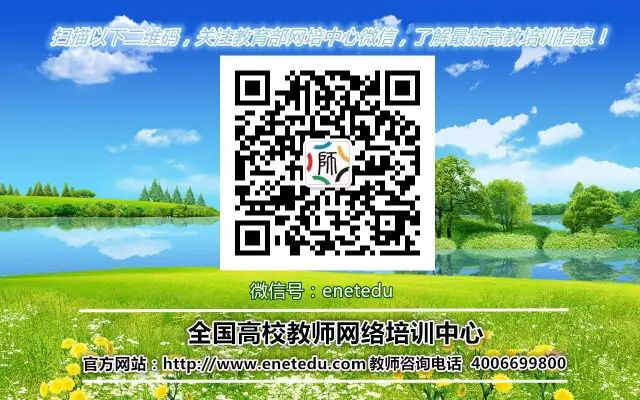 教师工作部（人事处、教师发展中心）、教务处2020年3月19日